TEHNISKĀ SPECIFIKĀCIJA/ TECHNICAL SPECIFICATION Nr. TS 0102.003 v1 Traversa enkurbalstam, horizontāla, attālums starp vadiem 1250 mm/ Cross-arm for an anchor support, horizontal, distance between conductors: 1250 mmAttēlam informatīvs raksturs/ Illustrastive picture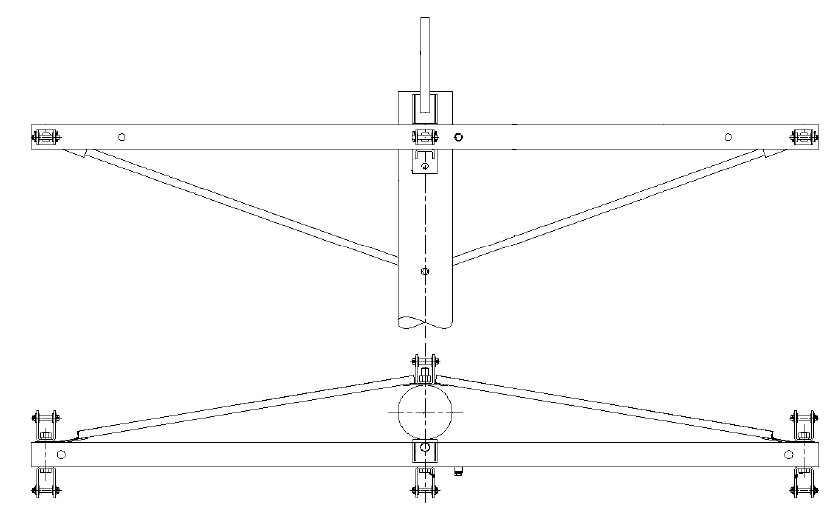 Nr./ No.Apraksts/ DescriptionMinimālā tehniskā prasība/ Minimum technical requirementPiedāvātās preces konkrētais tehniskais apraksts/ Specific technical description of the offered productAvots/ SourcePiezīmes/ NotesVispārīgā informācija/ General informationRažotājs (nosaukums un atrašanās vieta)/ Manufacturer (name and location)Norādīt vērtību/ Specify0102.003 Traversa enkurbalstam, horizontāla, attālums starp vadiem 1250 mm/ Cross-arm for an anchor support, horizontal, distance between conductors: 1250 mm Tipa apzīmējums/ Type reference Parauga piegāde laiks tehniskajai izvērtēšanai (pēc pieprasījuma), darba dienas/ Delivery time for technical check of the sample (on request), working daysNorādīt vērtību/ SpecifyStandarti/ StandartsEN 1993-1-10 vai ekvivalents/ or equivalentAtbilst/ CompliantEN 1993-1-1110 vai ekvivalents/ or equivalentAtbilst/ CompliantISO 922310 vai ekvivalents/ or equivalentAtbilst/ CompliantISO 1471310 vai ekvivalents/ or equivalentAtbilst/ CompliantISO 898 10 vai ekvivalents/ or equivalentAtbilst/ CompliantLEK 130 Jaudas slēdžu (recloser) uzstādīšana 20kV gaisvadu līniju balstos. Konstrukcijas un materiāli vai ekvivalents / LEK 130: Installation of reclosers on 20 kV overhead line poles. Structures and materials or equivalentAtbilst/ CompliantEN 6110910 vai ekvivalents/ or equivalentAtbilst/ CompliantDokumentācija/ DocumentationIr iesniegts preces attēls, kurš atbilst sekojošām prasībām/An image of the product that meets the following requirements has been submitted:".jpg" vai “.jpeg” formātā/ ".jpg" or ".jpeg" formatizšķiršanas spēja ne mazāka par 2Mpix/ resolution of at least 2Mpixir iespēja redzēt  visu preci un izlasīt visus uzrakstus, marķējumus uz tā/ the complete product can be seen and all the inscriptions markings on it can be readattēls nav papildināts ar reklāmu/ the image does not contain any advertisementAtbilst/ CompliantLietošanas instrukcija latviešu valodā, (piegādājot produktu), kur iekļauts/ User manual in Latvian (upon the delivery of goods)Jā/ YesRasējums ar izmēriem, pdf/ Drawing with dimensions, pdf	Atbilst/ CompliantTehniskā informācija/ Technical informationDarba vides temperatūras diapazons/ Operating ambient temperature range,  ºC	-40°…+40°Korozijnoturība vides kategorijai ne zemāk kā "C2" un kalpošanas laiks ne mazāk kā "H"/ Corrosion resitance for environmental category not less than “C2”,  service life not less than “H” , ISO 14713-1 vai ekvivalents/ or equivalentAtbilst/ CompliantTraversas komplekti nokomplektēti bez papildus metālapstrādes instrumentu pielietošanas to uzstādīšanai/ Cross-arm sets come complete without the use of metal working tools for their installationJā/ YesKomplektā ietilpst visas nepieciešamās montāžas detaļas (bultskrūves, uzgriežņi, paplāksnes utt)/ The set includes all necessary assembly parts (bolts, nuts, washers, etc.) Jā/ YesVadu izvietojums/ Conductor arrangementHorizontāls / HorizontalMinimālais staba diametrs, mm/ Minimum diameter of the pole, mm220Spriegums, kV/ Voltage, kV20Konstrukcijas pielietojums LEK 130 balsta tips  R1-S-20=U vai ekvivalents / Application of the structure LEK 130 support type R1-S-20=U or equivalentAtbilst/ CompliantTapas minimālais augstums virs traversas, mm/ Minimum height of the pin above the cross-arm, mm215Attālums starp fāzēm, mm/ Distance between phases, mm1250Izolatoru pielietošana saskaņā ar izolatora specifikāciju Nr. TS0701.001 Tapizolators, porcelāna, SDI vītne tiešai montāžai uz tapas, 24 kV/ Use of insulators in accordance with insulator specification no. TS 0701.001. Porcelain pin insulator with SDI thread for direct mounting on pins, 24kVAtbilst/ CompliantIzmantojamie izolatori - saskaņā ar izolatora specifikāciju Nr.  TS 0703.001 v1/ Insulators for usege in accordance with insulator specification No. TS 0703.001 v1Atbilst/ CompliantZemēšanas pievienojuma urbums D10, skaits/ Earthing connection hole D10, number2